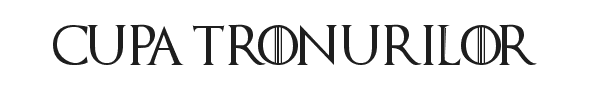 RUNDA 1ÎNTREBAREA 1,  D.G.Această idee a venit la noi din Orientul Mijlociu. Ebab ne oferă o varietate de 43 de feluri în 8 locuri, dintre care șapte în Chișinău și unul în Bălți. Care sunt cele 5 litere omise din textul întrebării?R: STARK Comentariu:  Se obține Star Kebab, care are 43 de opțiuni în meniul online și are 8 restaurante, dintre care șapte se află în Chișinău și unul în Bălți.Sursă: https://starkebab.md ÎNTREBAREA 2, D.G.Ele nu sunt constante, unele durând câteva generații. Sosirea lor este anunțată de corbii albi. Unul dintre ele vine, iar altul a fost omorât din cauza banilor. Numiți-le.R: AnotimpuriComentariu: Se face aluzie la motto-ul casei Stark „Winter is Coming” și la faptul că lupul lui Brandon Stark – Summer/Vară, a fost ucis în serial, pentru a reduce din cheltuielile pentru CGI.ÎNTREBAREA 3, D.G.Întrebare dintr-un oraș liber. Moartea lui Vara Sixskins începe Dansul Dragonilor. Boro a murit pentru     a-și răscumpăra greșeala, iar Fara era să fie ucis de tatăl său. Care sunt cele 3 litere omise din textul întrebării?R: MIR/MYRComentariu: Myr este unul dintre cele 9 orașe libere din Essos. Varamyr Sixskins moare în prologul celei de-a cincea cărți a seriei, „Dansul Dragonilor”. Se face aluzie la Boromir și Faramir din Stăpânul Inelelor.ÎNTREBAREA 4, D.G.Credința în Vechii Zei este încă puternică în Nord. Numiți singura casă din restul celor 7 regate, care încă îi venerează, știind că numele lor coincide cu cel al unui lanț muntos din Europa.R: Blackwood (Pădurea Neagră nu se acceptă)ÎNTREBAREA 5, D.G.Două ordine din cele 7 regate îi obligă pe membrii lor să fie celibatari, unul dintre ele este Rondul de Noapte/Night’s Watch. În ce oraș își are sediul, celălalt, știind că cel al Chișinăului, de exemplu, a început să se construiască în 1834.R: Oldtown/Orașul VechiComentariu: Este vorba despre ordinul Maesterilor, care își are sediul în Citadela din Oldtown/Orașul Vechi.  Sam ajunge acolo în episodul 10 al sezonului 6.Sursă: https://ro.wikipedia.org/wiki/Chi%C8%99in%C4%83u ÎNTREBAREA 6, D.G.Încă o întrebare despre Maesteri. Fiind echivalentul oamenilor de știință din realitate, aceștia fac studii în diferite domenii. Pentru succesele lor, aceștia primesc câte o verigă dintr-un anume metal, pe care o unesc la lanțul pe care îl poartă în jurul gâtului. Pentru matematică și contabilitate primesc o verigă de aur, pentru medicină o verigă de argint, fier pentru război, oțel valyrian pentru magie, etc. Dar ce fel de verigă primesc maesterii pentru studierea otrăvurilor?R: verigă de plumbSursa: http://gameofthrones.wikia.com/wiki/The_Maester's_Chain ÎNTREBAREA 7, D.G.Dorne este singurul regat care a rezistat invaziei Targaryenilor, însă s-a alăturat mai târziu celor Șapte Regate printr-o metodă pașnică. Ce proces au încheiat monarhii europeni, care au făcut același lucru în secolul al XV-lea?R: ReconquistaComentariu: Dorne s-a alipit celor 7 Regate în urma căsătoriei lui Daeron al II-lea Targaryen și a prințesei Myriah Martell. Monarhii europeni din secolul al XV-lea care s-au căsătorit au fost Ferdinand al II-lea de Aragon și Isabella a Castiliei, care au recucerit în 1492 Granada, punând astfel capăt Reconquistei.ÎNTREBAREA 8, D.G.Fără să vrea, acesta este impus de circumstanțe să se lupte cu leii, pentru a răzbuna o persoană dragă. Dacă v-ați dat seama cine e, numiți echivalentul său real prin două cuvinte care încep cu aceeași literă.R: William WallaceComentariu: Robb Stark, Tânărul lup, a fost ales de către lorzii săi drept rege în Nord, dorind să răzbune moartea tatălui său, Eddard Stark, acesta luptă cu casa Lannister, al cărui stindard e un leu auriu. În realitate, William Wallace a fost liderul rebelilor scoțieni, care se luptau cu coroana engleză, pe  al cărei stindard sunt reprezentați 3 lei.ÎNTREBAREA 9, D.G.Într-unul dintre interviurile sale, George R. R. Martin afirmă că a creat o lume complexă, fără personaje „albe” sau „negre”, unde până și fericirea este gri și sumbră. Numiți casa, numele căreia reprezintă cel mai bine acest principiu, știind că ei nu seamănă.R: GreyjoyComentariu:  „We do not sow/Noi nu semănăm” este motto-ul casei Greyjoy. De asemenea, „fericirea gri” este un indiciu.ÎNTREBAREA 10, D.G.Casa Frey este asociată cu trădarea și mișelia, de când și-au ucis regele la Nunta Roșie, încălcând mai multe legi ale celor Șapte Regate. Ironic, George R.R. Martin a ales pentru ei un stindard care poate să ne amintească de mișelie și terorism, chiar dacă nu am ști povestea Nunții Roșii. Ce obiect este reprezentat de două ori pe stindardul acestei case?R: TurnComentariu: Pe stindardul casei Frey sunt reprezentate cele două turnuri ale castelului lor – Twins/Gemini. Cele două turnuri pot aminti de 11 septembrie 2001.RUNDA 2ÎNTREBAREA 11,  D.G.X și Y sunt echivalentele reale ale lupilor gri și ai leilor aurii. Știm că un X nou a fost supranumit „măr”, iar Y-ul a zburat în cel de-al doilea Război Mondial, de partea aliaților. Numiți X și Y.R: X=York și Y=LancasterComentariu: Orașul New York este cunoscut și ca „The Big Apple”, iar Avro Lancaster este un bombardier britanic, cu patru motoare, din cel de-al doilea Război Mondial.Sursă: https://en.wikipedia.org/wiki/Avro_LancasterÎNTREBAREA 12, D.G.Câteva peninsule înguste formează „Degetele”. Fâșia îngustă de pământ care unește Nordul de restul regatelor se numește „Gâtul”. Cum se numește lacul, pe insula din centrul căruia a fost semnat pactul dintre Primii Oameni și Copii Pădurii, știind că acesta poartă deobicei, 3 mantale.R: The Eye/God’s Eye/Ochiul/Ochiul ZeilorComentariu: Numele acestora a fost pus probabil din cauza formei acestora. De asemenea, ochiul are 3 mantale: sclera, coroida și retina.ÎNTREBAREA 13, D.G.MATERIAL DISTRIBUTIV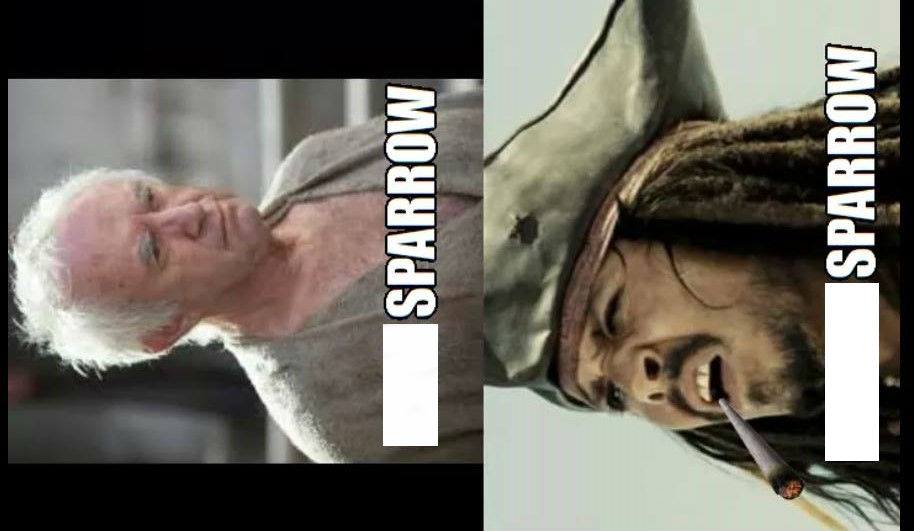 Numiți cuvintele omise din imagine, știind că formează o pereche matrioșcă.R: High; HigherÎNTREBAREA 14, D.G.Devierile de la cărți și greșelile făcute de producătorii serialului Game of Thrones, Daniel Bret Weiss și David Benioff au stârnit nemulțumirea celor care au citit cărțile. Drept urmare, cei doi au început să fie porecliți cu numele unui film din 1994. Numiți-l.R: Dumb and DumberComentariu: Numele celor doi încep cu D, Daniel și David. Greșelile prostești au dus la asocierea celor doi cu filmul Dumb and Dumber, din 1994.ÎNTREBAREA 15, N.L.Înlocuire: Într-unul din episoade, Tywin Lannister, a spus: ,,Orice om nevoit să spună - ’Eu sunt curajos’, nu este cu adevărat curajos.” Ce cuvânt a fost înlocuit de 2 ori în propoziţie?R: RegeComentariu: Tywin Lannister a spus:,, Orice om nevoit să spună - ’Eu sunt rege’, nu este cu adevărat rege.”ÎNTREBAREA 16, N.L.Rose Leslie a crescut în castelul Lickleyhead, familia sa deţinând dreptul la tron în Aberdeen, Scoţia, ca descendenţi ai lui Charles al II-lea. Anume datorită locului ei de baştină, această actriță a avut trăsăturile necesare pentru a fi selectată la audiţiile pentru serialul Game of Thrones. Despre ce caracteristică este vorba?R:Părul roșcatComentariu: Conform unei statistici, în Scoţia sunt cele mai multe persoane cu păr roşcat.Sursa: https://en.wikipedia.org/wiki/Red_hair ÎNTREBAREA 17, N.L.Înlocuire: Ideea lui George R. R. Martin pentru Game of Thrones a început cu pisicile sale, tot el mărturiseşte: ,,Îmi închipuiam că erau cavaleri şi regi, inventam istorii despre cum se trădau şi se omorau reciproc şi despre cum luptau pentru regat. Deci, Game of Thrones a apărut de la pisici.” Ce animal a fost înlocuit în această propoziţie, dacă se ştie că era foarte popular printre legionarii romani.R: Broasca ŢestoasăComentariu: Formațiunea numită testudo (ţestoasa), prin care soldaţii romani aveau posibilitatea de a se apăra de suliţe, săgeţi, pietre aruncate de inamici în ambuscade şi alte proiectile.ÎNTREBAREA 18,  N.L.Membrii  unei renumite formaţii de rock alternativ sunt fani înrăiţi ai serialului Game of Thrones, în special toboşarul acestei trupe, care a făcut o pauză pentru a se filma în unul dintre cele mai renumite episoade - ,, Red Wedding”. Numiţi formaţia, dacă se ştie că numele iniţial al acesteia era Starfish.R:ColdplayÎNTREBAREA 19, D.G.Fiind des acuzat de către fani că omoară prea multe personaje, G.R.R Martin se apără, spunând că nu a omorât nici pe departe atâtea cât idolul său. Dar cine este acesta?R: William ShakespeareSursa: http://www.shakespeare-online.com/plays/violenceinshakespeare.html ÎNTREBAREA 20, N.L.În Westeros, bastarzii nobililor primesc un alt nume decât cel al tatălui, în dependenţă de regiunea în care s-au născut. Aceste nume sunt des asociate cu caracteristicile geografice sau climatice ale acestei regiuni. Exemple: în Riverlands - Rivers, în Reach - Flower, în Nord - Snow, în Valea lui Arryn - Stone, în Stormlands - Storm. Ce nume primesc bastarzii născuţi în Dorne, știind că este cel mai arid dintre cele 7 regate?R: Sand/NisipRUNDA 3ÎNTREBAREA 21, N.L.Actriţa care a jucat-o pe Talisa Stark (soţia lui Robb Stark) în Game of Thrones  este nepoata unui comedian şi regizor englez , care a murit în ziua de Crăciun a anului 1977. Numiţi-l.R:Charlie ChaplinÎNTREBAREA 22, N.L.Înlocuire: În luna iunie a anului 2014, Regina Elisabeta a II-a şi Prinţul Philip, în timpul unei vizite în Belfast au vizitat studioul  serialului Game of Thrones, unde reginei i-a fost prezentată o replică a  X-ului de cupru şi i s-a propus să facă o anumită acţiune, însă din cauza unei anumite legi , regina a refuzat. Numiţi acţiunea pe care a refuzat să o facă regina, odată ce vă veţi da seama ce am înlocuit prin X-ul de cupru.R:  Să se aşeze.Comentariu:  X-ul de cupru – Tronul de fier. Există o lege, care interzice reginei să se aşeze pe alt tron decît cel al Angliei,  chiar şi dacă este fictiv.Sursa: http://winteriscoming.net/2015/03/26/the-real-reason-queen-elizabeth-cant-sit-the-iron-throne/ ÎNTREBAREA 23, D.G.Gwendoline Christie, actrița care o joacă pe lady Brienne din Tarth, fiind singura femeie cu rang de cavaler din universul Game of Thrones, s-a făcut vinovată de un eveniment numit „Efectul Game of Thrones”. Vă rugăm să ne spuneți cât mai exact la ce se referă acest efect, știind că prima lui atestare a fost în 1066.R: Femeile pot lupta în turniruri cavalerești (se acceptă după sens)Comentariu: Tradițional,toți participanții la turnirurile de cavaleri sunt bărbați, începând din 2016, asociația britanică English Heritage, a acceptat ca femeile să poată lupta în turniruri, alături și împotriva bărbaților. Sursa: http://www.bbc.com/news/uk-england-derbyshire-36605397 ÎNTREBAREA 24, N.L. Frank Dillane fiul actorului care l-a jucat pe Stannis Baratheon (Sthephen Dillane), a jucat un rol important în filmele Harry Potter, deşi a apărut doar într-una din cele 8 ecranizări. Spuneți numele adevărat al personajului, nu pseudonimul sub care este cunoscut.R: Tom Riddle/Tomas CrupludComentariu: În lumea Vrăjitorilor Tom Riddle( sau Tomas Cruplud în varianta română) este cunoscut ca  Lord Voldemort (sau Cap-de-Mort).ÎNTREBAREA 25, D.G.Cele mai bune arme și armuri din universul Game of Thrones sunt făcute din Oțelul Valyrian, deși tehnica de creare a acestuia a fost uitată. Echivalentul său real provine din Orașul de Iasomie, cunoscut omenirii din 1350 î.Hr. Nu vă întrebăm care este orașul, dar vă rugăm să ne spuneți numele împăratului roman care a fost slujit de către un arhitect născut în acest oraș.R: TraianComentariu: George R.R. Martin a admis că echivalentul real al Oțelului Valyrian este Oțelul de Damasc. Acest oraș mai este numit și Orașul de Iasomie, iar prima atestare documentară a acestuia are loc în scrisorile din Amarna și datează cu anul 1350 î. Hr. Apolodor din Damasc a construit, la solicitarea lui Traian, podul peste Dunăre, de la Drobeta, peste care au trecut trupele care au invadat Dacia.ÎNTREBAREA 26, D.G.Seria de cărți „Cântec de Gheață și Foc” a fost începută în 1991, prima carte ieșind de sub tipar în 1996, de atunci, autorul ne-a obișnuit cu simțul său negru al umorului și cu morțile neprevăzute ale multor personaje considerate importante, multe dintre care i-au lăsat pe fani în lacrimi. Dar de moartea cui se tem cel mai mult toți fanii acestei serii?R: autorul/G.R.R. MartinComentariu: G.R.R.Martin este destul de în vârstă, iar din serie trebuie să mai apară încă 2 volume, mulți cititori sunt îngrijorați că autorul va muri înainte de a termina de scris ultima carte.ÎNTREBAREA 27, N.L.  Mai mulţi fani au observat că în replica Tronului de Fier din serialul Game of Thrones este prezentă sabia unui personaj Sur, care se decolorează pe parcurs.  Numiţi personajul.R: GandalfComentariu: Gandalf, personaj al trilogiei Stăpânul Inelelor, mai este numit  iniţial Gandalf cel Sur, dar reînvie, după lupta cu Balrogul din adâncurile Moriei, devenind Gandalf cel Alb.ÎNTREBAREA 28, N.L.Producătorii Game of Thrones spun că pentru a reproduce o mişcare cât mai autentică a aripilor dragonilor, ei au filmat îndeaproape mişcările aripilor acestui animal. Numiţi-l, dacă se ştie că aceste  animale au servit ca sursă de inspiraţie pentru mai multe personaje fictive.R: LiliaculComentariu: Liliacul este des asociat cu vampirii sau cu Batman.ÎNTREBAREA 29, D.G.Atenție, listă:1.Ofițeri și alte gărzi civile ale districtului II din Amsterdam, sub comanda căpitanului Frans Banninck Cocq și a locotententului Willem van Ruytenburch.2. Compania de miliție a districtului II sub comanda căpitanului Frans Banninck Cocq3. Compania de pușcași a lui Frans Banninck Cocq și a lui Willem van Ruyenburch.Vă rugăm să completați lista cu al 4-lea element, care, la sigur, este cel mai cunoscut dintre acestea.R: Rondul de NoapteComentariu: Lista prezintă toate denumirile acestui tablou de Rembrandt.ÎNREBAREA 30, D.G.În timpul Rebeliunii lui Robert Baratheon, principala sa fortăreață, a fost înconjurată de către forțele loialiste ale casei Tyrell. Asediul a durat aproape un an, timp în care, garnizoana a rămas fără provizii și au fost aproape de a-și mânca proprii morți. Cu toate acestea, Davos Seaworth, un contrabandist notoriu, a reușit să aducă garnizoanei ceapă și pește sărat, fapt ce a permis soldaților să reziste până când asediul a fost ridicat de către Eddard Stark. Vă rugăm să numiți echivalentul românesc al lui Davos.R: CocostârciiComentariu: Se face referire la Legenda Sorocii, în care garnizoana, aflată într-o situație similară, a fost salvată de cocostârcii care le-au adus soldaților struguri.RUNDA 4ÎNREBAREA 31, D.G.În cele 7 regate este pe larg răspândită practica duelurilor justițiare. Fiind acuzat de trădare, lordul Rickard Stark a decis să-și apere onoarea prin acest mod. Oponentul său, regele-nebun Aerys al II-lea Targaryen, nu a vrut să lupte, alegând un campion pentru a reprezenta casa Targaryen, a cărei cuvinte sunt „Foc și sânge”. Vă rugăm să ne spuneți care a fost alegerea regelui.R: FoculComentariu: Aerys a decis că singurul reprezentant al casei sale poate fi doar focul, arzându-l pe Rickard Stark de viu.ÎNTREBAREA 32, D.G.Credința dominantă în cele 7 regate este în cei 7 zei, care sunt de fapt unul. Cele 7 reprezentări ale acestuia sunt: Tatăl, care e responsabil de justiție; Mama, care e responsabilă de dragoste și familie; Fecioara, care e responsabilă de onestitate și castitate; Fierarul, care e responsabil de muncă și meșteșuguri; Războinicul, care e responsabil de curajul în luptă; Străinul, care este asociat cu moartea și necunoscutul. Cea de-a șaptea înfățișare a acestui zeu este Baba. Vă rugăm să ne spuneți, cât mai exact care este rolul ei în această religie.R: Ea reprezintă înțelepciuneaÎNTREBAREA 33, D.G.Frăția Rondului de Noapte a fost cândva unul dintre cele mai glorioase ordine din cele 7 regate, aproape fiecare tânăr lord dorind să îmbrace uniforma neagră a ordinului. Acum, însă, în rândurile sale sunt trimiși doar infractorii care au de ales între pedeapsa cu moartea și patrularea unui zid înghețat de 100 de leghe lungime și 300 de picioare înălțime. Mai în glumă, mai în serios, cititorii sunt siguri că membrii Rondului sunt fani înrăiți ai acestei trupe. Numiți-o.R: Pink FloydComentariu: Se face analogie între Zid/The Wall și albumul omonim al celor din Pink Floyd.ÎNTREBAREA 34, D.G.Această țară a decis să-și facă propria versiune de Game of Thrones, bazată pe istoria sa medievală. Guvernul acestei țări a fost de acord să finanțeze proiectul, pentru a infirma declarația președintelui Putin, în care afirma că statul modern al acestora este primul creat de acest popor vreodată, serialul urmând să fie ecranizat în premieră la aniversarea de 550 de ani a primului stat al acestui popor. Despre cine este vorba?R: KazahiSursă: https://www.youtube.com/watch?v=lpTd4YA279o ÎNTREBAREA 35, N.LÎntr-un tweet, un fan a afirmat că George R.R. Martin supravieţuieşte exlusiv din băutul lacrimilor fanilor săi, la care George R.R.Martin a răspuns că nu este adevărat, pentru că îl mai ajută şi X pentru a supravieţui. Ce am înlocuit prin X , dacă se ştie că în Qarth este produs X-ul de vis?R: VinComentariu: În Qarth este produsă o băutură numită Vinul de vis, numită aşa datorită mirodeniilor care sunt adăugate în vin, pentru a-i oferi o aromă specifică.ÎNTREBAREA 36, N.L. Designerul de costume Michelle Clapton , pentru a crea costumele prinţului  Oberyn s-a inspirat  de hainele purtate de un artist. Numiţi-l , dacă se ştie că acesta şi-a câştigat reputaţia datorită felului în care cânta la chitară, cum ar fi: cântatul cu dinţii, cântatul pe la spate sau chiar fără a atinge strunele.R:Jimi HendrixÎNTREBAREA 37, N.L.Atenţie, listă :2067 nume de personaje,1007 de răniţi,3717 morţi,6 nou-născuţi,18 logodne,15 nunţi,16 alfe.Răspundeţi ce a fost înlocuit prin Alfa , dacă se ştie că din 1973 până în anul 2015 în Florida au avut loc 26, în Ilinois - 20, iar în Texas - 13.R:execuţiiComentariu: Seria Cântec de Gheață și Foc statistica respectivă.Sursa: http://deathpenaltyinfo.org/innocence-and-death-penalty#inn-st ÎNTREBAREA 38, N.L.Pe mai multe site-uri poate fi găsită o anumita carte Game of Thrones. Există o glumă care spune că cel care va cumpăra această carte  va avea nevoie de un singur obiect.  Încercaţi să vă daţi seama despre ce fel de carte merge vorba, iar peste un minut numiţi obiectul prin 2 cuvinte.R:creion roşuComentariu: Merge vorba despre carte de colorat. Cel care va desena va avea nevoie doar de creionul roşu, astfel se face aluzie la morţile numeroase din Game of  Thrones.ÎNTREBAREA 39, N.L.MATERIAL DISTRIBUTIV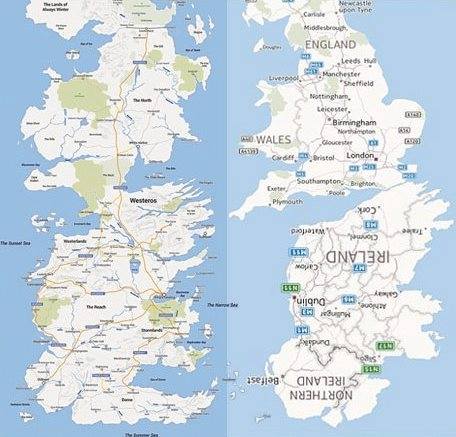 Pe primele pagini ale fiecărei cărți apare harta Westeros-ului, totuşi, această hartă nu e autentică, pentru că ea e este formată din hărţile altor 2 ţări existente. Numiți cele două țări, știind că lupta dintre ele a stat la baza celui mai popular cântec al afinelor.R: Anglia şi IrlandaComentariu: Se face referire la Zombie, de Cranberries.ÎNTREBAREA 40, N.L.Pe internet circulă o poză ,de la un festival ,cu o celebritate alături de un dragon. Pe această poză este scris:,, Unul este aducător de moarte, care poate distruge tot ce iubeşti , fără urmă de regret, iar celălalt este... ”. Spuneţi cine este celălalt.R: un dragonComentariu: În poză se află George R.R. Martin alături de un dragon.Sursa: https://www.pinterest.com/pin/361484307573587699/